VSTUPNÍ ČÁSTNázev moduluRovnice a nerovniceKód moduluMA-m-4/AJ36Typ vzděláváníVšeobecné vzděláváníTyp moduluvšeobecně vzdělávacíVyužitelnost vzdělávacího moduluKategorie dosaženého vzděláníM (EQF úroveň 4)L0 (EQF úroveň 4)Vzdělávací oblastiMA - Matematika a její aplikaceKomplexní úlohaObory vzdělání - poznámkyDélka modulu (počet hodin)36Poznámka k délce moduluPlatnost modulu od30. 04. 2020Platnost modulu doVstupní předpokladyVstupním požadavkem jsou znalosti a dovednosti získané v matematice na ZŠ a v modulech operace s čísly, číselné a algebraické výrazy.Vzdělávací modul je univerzálně použitelný pro širokou cílovou skupinu.JÁDRO MODULUCharakteristika moduluVzdělávací modul Rovnice a nerovnice je nezbytný pro všechny obory vzdělávání. Řešení rovnic a nerovnic patří k základním nástrojům řešení problémů. Má vliv na všechny oblasti matematiky a klíčový význam pro odborné předměty. Pomocí rovnic a nerovnic je realizováno deduktivní i induktivní usuzování. Řešení slovních úloh z běžného života a oboru vzdělání pomocí rovnic a nerovnic rozvíjí analyticko-syntetické myšlení.Obsahový okruh:Žáci se na konkrétních příkladech z běžného života i oboru vzdělání naučí řešit lineární a kvadratické rovnice, lineární a kvadratické nerovnice, soustavy rovnic o dvou a třech neznámých a soustavy nerovnic o jedné neznámé. Při řešení úloh žáci efektivně využívají digitální technologie a matematický software. Metody řešení rovnic žáci využívají v úlohách z běžného života i oboru vzdělání.Očekávané výsledky učeníŽákstanoví podmínky, za kterých jsou výrazy v rovnici definovány;vyřeší lineární rovnice a nerovnice v R;rozliší úpravy rovnic na ekvivalentní a neekvivalentní;řeší soustavy lineárních rovnic o dvou a třech neznámých, soustavy lineárních nerovnic o jedné neznámé;vyřeší rovnice s neznámou ve jmenovateli v R;vyřeší kvadratickou rovnici a nerovnici v oboru R, sestaví kvadratickou rovnici s danými kořeny;při řešení úloh využije Vietovy vzorce, vzorce pro výpočet kořenů kvadratické rovnice a rozklad kvadratického trojčlenu;řeší rovnice a nerovnice v součinovém a podílovém tvaru;řeší rovnice a nerovnice s použitím substitucevyjádří neznámou ze vzorce a určí její hodnotu ze zadaných hodnot proměnných;převádí jednoduché reálné situace do matematických struktur;řeší slovní úlohy s využitím procentového počtu, rovnic, nerovnic a jejich soustav;odhadne výsledek slovní úlohy, zvolí správný postup a úlohu vyřeší;řeší úlohy se vztahem k běžnému životu a oboru vzdělávání;využívá k řešení problémů digitální technologie a vhodný matematický software.Obsah vzdělávání (rozpis učiva)ekvivalentní úpravy rovnic a nerovnic;řešení lineárních rovnic (i rovnic s neznámou ve jmenovateli) v oboru reálných čísel;řešení lineárních nerovnic o jedné neznámé, zápis řešení pomocí číselného intervalu;řešení soustavy lineárních rovnic se dvěma, třemi neznámými (dosazovací, sčítací a grafická metoda);řešení soustavy lineárních nerovnic o jedné neznámé;vyjádření neznámé ze vzorce;řešení kvadratických rovnic;řešení rovnic a nerovnic v součinovém a podílovém tvaru;využití rovnic, nerovnic a jejich soustav při řešení slovních úloh;provádění kontroly matematické a věcné správnosti výsledku s případným využitím informačních zdrojů;řešení úloh z běžného života a oboru vzdělání.Učební činnosti žáků a strategie výukyPro dosažení výsledků učení jsou doporučeny následující činnosti:vysvětlování učitele s ilustračními příklady;dialog učitele se žáky;řízená diskuse mezi žáky ve skupině – skupiny pracují s pracovními listy;individuální práce včetně užití informačních a komunikačních technologií;písemné práce (pracovní listy, komplexní úlohy přiměřené náročnosti, testy).Zařazení do učebního plánu, ročníkVÝSTUPNÍ ČÁSTZpůsob ověřování dosažených výsledkůVýsledky učení se ověřují jak průběžně, tak i v závěru modulu. Při hodnocení je kladen důraz na hloubku porozumění učivu a schopnosti aplikovat poznatky v praxi. Učitel kombinuje různé způsoby ověřování dosažených výsledků učení.Hodnocení musí motivovat žáky k dalšímu zlepšování.Možné způsoby ověřování dosažených výsledků učení:dialog učitele se žákemřízená diskuse mezi žáky ve skupiněpráce s pracovními listypísemné prácetesty na PCKritéria hodnoceníV rámci hodnocení je nutné posoudit, zda výsledek je správný jak z matematického, tak i věcného hlediska. Uvedené hodnocení body lze využít postupně dle činností žáků k formativnímu hodnocení, součtu bodů k hodnocení sumativnímu. Uvedené rozpětí v bodovém ohodnocení umožňuje zohlednit v hodnocení i míru podpory, kterou žák při řešení úlohy potřeboval.Žákzvolí vhodnou metodu řešení a vyřeší lineární a kvadratickou rovnici, nerovnici a jejich soustavy – max. 40 bodůvyjádří neznámou ze vzorce, popřípadě určí číselnou hodnotu vyjádřené neznámé proměnné – max. 20 bodůvyřeší praktické úlohy z běžného života a oboru vzdělávání pomocí rovnic, nerovnic a jejich soustav –max. 40 bodůNa základě počtu bodů je žák klasifikován příslušnou známkou. Učitel přitom přihlíží na žákovy schopnosti, které jsou dány např. specifickými poruchami učení nebo zdravotními a psychickými omezeními. Využívá i informativní hodnocení.Hodnocení:100–90 bodů … výborný89–75 bodů …. chvalitebný74–50 bodů  … dobrý49–33 bodů  … dostatečný32–0 bodů  …. nedostatečnýDoporučená literaturaO. Odvárko: Rovnice a nerovnice, matematika pro střední školy. Prometheus, Praha. ISBN 978-80-7196-455-1.F. Jirásek a kol.: Sbírka úloh z matematiky pro SOŠ a studijní obory SOU, 1. část. Prometheus, Praha. ISBN 978-80-7196-349-3.M. Hudcová, L. Kubičíková: Sbírka úloh z matematiky pro SOŠ, SOU a nástavbové studium. Prometheus, Praha. ISBN: 978-80-7196-318-9.M. Bartošek, F. Procházka, M. Staněk: Aplikované úlohy z matematiky formou žákovských miniprojektů, NÚVM. Bartošek, F. Procházka, M. Staněk, Z. Bobková: Sbírka řešených úloh z aplikované matematiky pro střední školy pro technické obory se strojírenským základem, NÚVPoznámkyVzdělávací modul je určen žákům kategorie vzdělávání M/L0 s více než 10 hodinami matematiky v průběhu studia napříč všemi obory vzdělávání.Obsahové upřesněníVV - Všeobecné vzděláváníMateriál vznikl v rámci projektu Modernizace odborného vzdělávání (MOV), který byl spolufinancován z Evropských strukturálních a investičních fondů a jehož realizaci zajišťoval Národní pedagogický institut České republiky. Autorem materiálu a všech jeho částí, není-li uvedeno jinak, je Libuše Špinglová. Creative Commons CC BY SA 4.0 – Uveďte původ – Zachovejte licenci 4.0 Mezinárodní.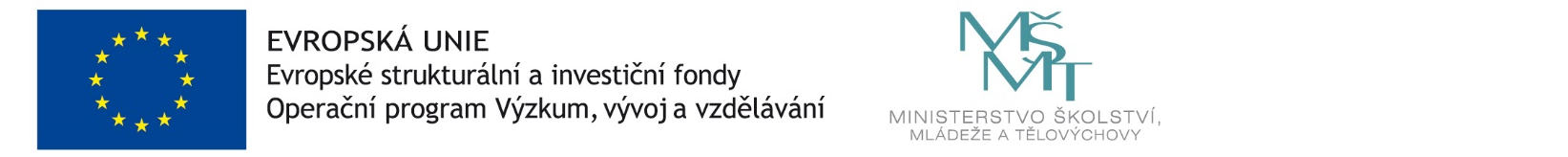 